План воспитательной работыв рамках Российского движения школьников МБОУ «СОШ №16» г. Дербент                        на 2020 – 2021уч. г.Целью Российского движения школьников является совершенствование государственной политики в области воспитания подрастающего поколения и содействие формированию личности на основе присущей российскому обществу системы ценностей. Для достижения поставленной цели необходимо, определить условия воспитательной деятельности, способствующие развитию личности, в которых ребенок сумел бы максимально осмыслить свою индивидуальность, раскрыть свои желания и потребности, постичь свои силы и способности, свое значение в жизни, в семье, в обществе. Реализация цели РДШ предполагает решение ряда задач: Формирование единого воспитательного пространства, обеспечивающего реализацию взаимодействия ученического самоуправления, детского общественного объединения, партнеров РДШ для проектов деятельности участников первичного отделения РДШ. Использование Дней единых действий РДШ как технологии, позволяющей организовать поддержку и реализацию 4 ведущих направлений деятельности РДШ с целью развития проектной деятельности. Развитие системы методического сопровождения деятельности первичного отделения РДШ в отрядах. Формирование единой информационной среды для развития и масштабирования инновационной, проектной, социально-преобразованной деятельности РДШ. Ожидаемые результаты: - Воспитание гражданственности, патриотизма, социальной ответственности и компетентности; - самоорганизация на уровне здорового образа жизни; - развитие системы Российского движения школьников; - личностный рост участников; - творческого отношения к образованию, труду, жизни, подготовка к сознательному выбору профессии; - формирование ценностного отношения к здоровью и здоровому образу жизни; - развитие мотивации личности к познанию и творчеству.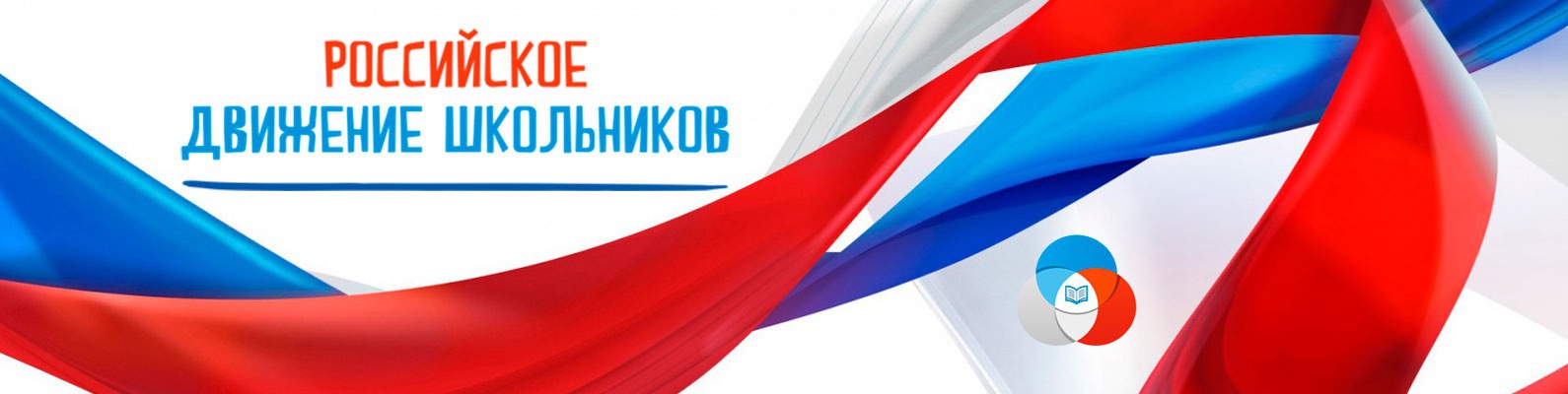 Календарь дней единых действий Российского движения школьниковСЕНТЯБРЬВоспитательный модуль «Осенний марафон»ОКТЯБРЬВоспитательный модуль «От сердца к сердцу»НОЯБРЬВоспитательный модуль «Наш школьный дом»ДЕКАБРЬВоспитательный модуль «Новогодний карнавал»ЯНВАРЬВоспитательный модуль «Здоровье – это здорово!»ФЕВРАЛЬВоспитательный модуль «России славные сыны!»МАРТДевиз месяца: «В честь прекрасных дам»АПРЕЛЬ
Девиз месяца: «Земля – наш общий дом»                                 МАЙ
Девиз месяца: «Мы помним, мы гордимся!»План работы отряда«ЮНАРМИЯ» на 2020 – 2021 учебный годЦель: развитие у молодежи гражданственности, патриотизма как важнейших духовно-нравственных и социальных ценностей, формирование у неё профессионально значимых качеств, умений и готовности к их активному проявлению в различных сферах жизни общества, особенно в процессе военной и других, связанных с ней, видов государственной службы, верности конституционному и воинскому  долгу в условиях мирного и военного времени, высокой ответственности и дисциплинированности.Задачи:1. Воспитание долга перед Родиной, отстаивание её чести и достоинства, свободы и независимости, защита Отечества.2. Допризывная подготовка молодежи к дальнейшему прохождению воинской службы в рядах Российской армии.3. Повышение престижа военной службы.4. Пропаганда здорового образа жизни, популяризация прикладных видов  спорта.Направления работы:Духовно-нравственное – осознание личностью высших ценностей, идеалов и ориентиров, социально-значимых процессов и явлений реальной жизни, способность руководствоваться ими в практической деятельности и поведении. Оно включает: развитие высокой культура и образованности. Осознание идеи, во имя которой проявляется готовность к достойному служению Отечеству, формирование высоконравственных норм поведения, качеств воинской чести, ответственности и коллективизма.Историческое – познание наших корней, осознание неповторимости Отечества, его судьбы, неразрывности с ней, гордости за сопричастность к деяниям предков и современников. Оно включает: изучение военной истории Отечества, малой родины, героического прошлого различных поколений, боровшихся за независимость и самостоятельность страны.Политико-правовое – формирование глубокого понимания конституционного и воинского долга, осознание положений Военной присяги, воинских уставов, требований командиров, начальников, старших должностных лиц.Патриотическое – воспитание важнейших духовно-нравственных и культурно-исторических ценностей, отражающих специфику формирования и развития нашего общества и государства, национального самосознания, образа жизни, миропонимания и судьбы россиян. Оно включает: беззаветную любовь и преданность своему отечеству, гордость за принадлежность к великому народу, к его свершениям, испытаниям и проблемам, почитание национальных святынь и символов, готовность к достойному и самоотверженному служению обществу и государству.Профессионально-деятельное – формирование добросовестного и ответственного отношения к труду, связанному со служением Отечеству. Стремления к активному проявлению профессионально-трудовых качеств в интересах успешного выполнения служебных обязанностей и поставленных задач.Психологическое социально-общественное – формирование у подрастающего поколения высокой психологической устойчивости, готовности к выполнению сложных и ответственных задач в любых условиях обстановки, способности преодолевать тяготы и лишения военной и других видов государственной службы, важнейших психологических качеств, необходимых для успешной жизни и деятельности в коллективе подразделения, части.Ожидаемые конечные результаты:1. Формирование гражданско-патриотического сознания молодежи.2. Желание служить в Вооруженных Силах  Российской Федерации.3. Проявление гражданских чувств.4. Уважительное отношение к старшему поколению, историческому прошлому Родины, обычаям и традициям.5. Гордость за своё отечество, за символы государства, за свой народ.6. Стремление посвятить свой труд, способности укреплению могущества и расцвету Родины.ПЛАНмероприятий отряда «Юнармия»по военно-патриотическому и спортивному воспитаниюна 2020-2021учебный год.Направление воспитательной работы Задачи работы по данному направлению «Личностное развитие» Первый аспект: Творческое развитие. Второй аспект: Популяризация ЗОЖ. Третий аспект: Популяризация профессийстимулирование творческой активности школьников; предоставление возможности школьникам проявить себя, реализовать свой потенциал и получить признание; координация воспитательных усилий на разных этапах творческого процесса; контроль реализации творческого развития школьников. формирование у учащихся позитивного отношения к здоровому образу жизни; присвоение созидающей здоровье философии; формирование активной жизненной позиции по отношению к здоровью, проявляющейся в поведении и деятельности и осознанном противостоянии разрушающим здоровье факторам. стимулирование и мотивация школьников к личностному развитию, расширению кругозора в многообразие профессий; формирование у школьников универсальных компетенций, способствующих эффективности в профессиональной деятельности; формирование у школьников представлений о сферах трудовой деятельности, о карьере и основных закономерностях профессионального развития; способности 	к 	коммуникации 	для решения 	задач взаимодействия; способности работать в коллективе. Учитывать и терпимо относиться к этническим, социальным и культурным различиям; способности к самоорганизации и самообразованию«Гражданская активность» сохранять и развивать исторически сложившиеся дружеские отношения народов России, сплачивать в едином федеративном государстве, содействовать развитию национальных культур и языков РФ способствовать формированию активной жизненной позиции школьников; формировать у школьников осознанное ценностное отношение к истории своей страны, города, района, народа; развивать у детей чувство патриотизма, национальной гордости за свою страну; стимулировать социальную деятельность школьников, направленную на оказание посильной помощи нуждающимся категориям населения; организовывать акции социальной направленности; создать условия для развития детской инициативы; оказать помощь и содействие в проведении мероприятий экологической направленности; активизировать стремление школьников к организации деятельности в рамках работы поисковых отрядов «Военно-патриотическое» совместно с ответственными педагогами сформировать школьную систему нормативно-правового обеспечения деятельности в области военно-патриотического воспитания; организовать работу военно-патриотического клуба на базе ОО и вовлечь в нее детей; организовать профильные события, направленные на повышение интереса у детей к службе в силовых подразделениях, в том числе военных сборов, военно-спортивных игр, соревнований, акций; организовать проведение образовательных программ – интерактивных игр, семинаров, мастер- классов, открытых лекториев, встреч с интересными людьми, Героями нашего государства и ветеранами; обеспечить координацию военно-патриотической деятельности школы с общественными объединениями и государственными организациями в рамках социального партнерства. «Информационно-медийное» разработать и реализовать модели многофункциональной системы информационно-медийный центр для реализации системы информационно-медийного взаимодействия участников РДШ; апробировать индикаторы и критерии оценки деятельности информационно-медийного направления РДШ; создать систему взаимодействия с информационно-медийными партнерами. Дата Название события Направление деятельности РДШ 1 сентября День знаний. Личностное развитие 5 октября День Учителя Личностное развитие 2-ая неделя октября Выборы в органы ученического самоуправления общеобразовательных организаций Гражданская активность 29 октября День рождения РДШ Личностное развитие 15 ноября День Народного единства Гражданская активность 9 декабря День героев Отечества Военно-патриотическое 12 декабря День Конституции России Гражданская активность 8 февраля Неделя научного творчества; День Российской науки Личностное развитие 23 февраля День Защитника ОтечестваВоенно-патриотическое Первое воскресенье марта Неделя школьных информационно-медийных центров; Международный день детского телевидения и радиовещания Информационно-медийное направление 3-я неделя марта Единый день профориентации Личностное развитие 7 апреля Неделя Здоровья Всемирный День здоровья Личностное развитие 12 апреля День космонавтики Гражданская активность 9 мая День Победы Военно-патриотическое 1 июня День защиты детей Личностное развитие 12 июня День России Гражданская активность 8 июля День семьи, любви и верности Гражданская активность 22 августа День Государственного флага Российской Федерации Гражданская активность Название событияДля кого проводитсяОтветственныйНаправление деятельности РДШПраздник «День Знаний»Кл. часы: «Час безопасности»      «Мы против террора» (в память        событий в Беслане)  3) Беседы в классах по ПДД1-9 класс1-9класс1-9классЗам. директора по УВР и  зам. директора по ВР,вожатаяКл. рук.Гражданская активность Посвящение в ПервоклассникиВыставка рисунков «Лето звонкое, будь со мной»Подготовка к празднованию Дня Учителя и Дня пожилого человека1 классы2-4 классыклассные руководители активисты РДШЛичностное развитие (творческое развитие)Конкурс поделок из природного материала:«И снова в моем крае пора золотая»1-9классклассные руководители  Гражданская активность«Веселые старты»     “Велородео»1-4 классы5-8 классУчителя   физкультуры, кл.руководителиЛичностное развитие (популяризация ЗОЖ) 1.Организация дежурства по школе2.Кл. час: «В мире профессий»7 – 9 класс5-8 классыЗам. Директора по ВР,вожатая кл.руководителикл.руководителиЛичностное развитие (популяризация профессий)1.Конкурс стихов «Тепло родного дома»2.Круглый стол «Семья и семейные ценности»1-6 классы7-8 классы9 классЗам. Директора по ВР Кл. рук., Личностное развитие1) Классные часы «Планирование работы класса на 2020-2021 уч. год»2) Выборы активов в классах 3) Прием новых членов в волонтерский отряд4) Прием учащихся школы в члены РДШ 1-9 класс2-9класс7-9 класс2-9 класскл. руководителикл. руководителизам.директора по ВРГражданская активностьИнформация о деятельности на сайт РДШ, сайт школыИнформационно-медийноеНазвание мероприятияДля кого проводитсяОтветственныйНаправление воспитательной работы1) Акция «Открытка ветерану пед. труда»2) Поздравление ветеранов педагогического труда, ветеранов ВОВ. 3) Кл. час «Дни воинской славы России»1-4 классы5-9классы1-9классыЗам. директора по ВР, классные руководители, активисты РДШГражданская активность1) День учителя. Праздничная акция для учителей. 2) Концерт ко Дню учителя: «С любовью к Вам, Учителя!»3) Выставка поделок «Осенние фантазии» Для учителей5-9 классы1-9классы Зам. директора по ВР, классные руководители,активисты РДШ,вожатаяЗам. директора по ВР, классные руководители,активисты РДШЛичностное развитие (творческое развитие) Акция «Чистый школьный двор»1-9 классЗам. директора по ВР,вожатая, классные руководителиГражданская активностьДень Здоровья1- 9классУчителя физкультурыЛичностное развитие (популяризация ЗОЖ)1) Рейд «Генеральная уборка классов перед каникулами»2) Разработка и защита социальных проектов «Куда пойти учиться».1 – 9класс9 классКл. рукЗам. директора по ВР, соц. педагог, классные руководителиЛичностное развитие (популяризация профессий)1)  Заседание Совета РДШ 2) Акция «От сердца к сердцу» Зам. директора по ВРГражданская активностьВедение информационной ленты на официальном сайте РДШИнформационно-медийноеНазвание мероприятияДля кого проводитсяОтветственныйНаправление воспитательной работы1) Кл. час «День народного единства» (4 ноября)2) Литературная гостиная: «В краю березового ситца…» 3) Кл. часы: «Наш школьный дом»«Твоя безопасность» 1-9 классы5-8 классы1-4 классы Кл. руководителиУчителя русского языка и литературыКл. руководителиГражданская активность1. Мероприятия ко дню Матери «Святость материнства» (29 ноября – День матери).5-9 классы1-9 классыЗам. директора по ВР,вожатая, классные руководители, активисты РДШЛичностное развитие (творческое развитие)Акция «Зеленая школа России» Озеленение школы Активисты РДШГражданская активностьКлассные часы об этике, о здоровом образе жизни.1 – 9 классЗам.директора по ВР, классные руководители Личностное развитие (популяризация ЗОЖ)1. Выставка рисунков ко Дню матери2. Выставка фотографий ко Дню Матери1-4 классы5 – 9 классыЗам. директора по ВР, классные руководители Личностное развитие (творческое развитие)1) Неделя интеллектуальных игр2) Устный журнал «Правила движения знай, как таблицу умножения»5-9 класс1-4 классыволонтерыГражданская активностьВедение информационной ленты на официальном сайте РДШИнформационно-медийноеНазвание мероприятияДля кого проводитсяОтветственныйНаправление воспитательной работы1) «Битва под Москвой»-кл.час2) Классные часы «Главный закон государства. Что я знаю о Конституции»3) Уроки мужества «День Героев Отечества»1-9классЗам. директора по ВР, классные руководителиГражданская активность1) Конкурс: «Новогодняя игрушка»2) Новогодние праздники: «Праздник елки и зимы»«Путешествие в новогоднюю сказку». Дискотека «Новогоднее шоу». 3) Конкурс новогодних игрушек1-4 классы1 - 4 класс1-9классЗам. директора по ВР, классные руководители, РДШ, социальный педагогвожатаяЛичностное развитие (творческое развитие)Акция «Покормите птиц зимой»1-6 классклассные руководителиГражданская активность 1 декабря – день борьбы со СПИДом. Беседа с врачом-наркологом «Формула здоровья»1-9классыСоциальный педагогЛичностное развитие Встреча с инспектором пож. части «Пиротехника и последствия шалости с пиротехникой».5 – 7 класс8-9 класскл. руководители.вожатаяЛичностное развитие Акция «Волшебство новогодней поры»» волонтерыГражданская активностьВедение информационной ленты на официальном сайте РДШИнформационно-медийноеНазвание мероприятияДля кого проводитсяОтветственныйНаправление воспитательной работы1) Кл. час «Блокадный Ленинград»2) «День воинской славы России. Блокадный Ленинград» 1-4 классы5-8 классыЗам. директора по ВР, классные руководители, РДШ, социальный педагог,вожатаяГражданская активность Акция: «Рождество вместе!»1-9 классЗам. директора по ВР, классные руководители, РДШ, вожатая,социальный педагогЛичностное развитие (творческое развитие)Акция «Кормушка»1-4 классКл. руководителиГражданская активность1) Спортивный праздник «Мы-будущие олимпийцы!»2) Конкурс агитбригад «Я выбираю здоровый образ жизни!».1-4 классы5-9 классы Зам. директора по ВР, вожатая,классные руководители, учителя физкультурыЛичностное развитие (популяризация ЗОЖ)Конкурс мультимедиа презентаций «Профессия моих родителей».5-8 классыУчителя информатикикл.руководителиЛичностное развитие (популяризация профессий)Информационно-медийноеКонкурс видеороликов по популяризации ЗОЖ и спортаИнформационно-медийноеВедение информационной ленты на официальном сайте РДШИнформационно-медийноеНазвание мероприятияДля кого проводитсяОтветственныйНаправление воспитательной работыБеседы в классах, посвященные Дню защитников Отечества. Конкурс инсценированной военно -патриотической песни3) Смотр песни и строя, в честь дня Защитника Отечества «Служу России».4) Военно-спортивная игра «Юные защитники России».                                5) Уроки мужества:«Сталинградская битва» (2 февраля)«Живая память» (15 февраля)1-4 класс5-6 классы7-8 классы9классы1-9 классы Зам. директора по ВР, вожатая, классные руководители, РДШГражданская активностьКонкурс рисунков «Природа горько плачет»5 – 7 классыучитель ИЗОГражданская активность1. Соревнования по баскетболу 8-9 классы. 2. «Веселые старты»3. Профилактика инфекционных заболеваний.8-9 классы2-4 класс1-9классыЗам.директора по ВР, классные руководители, учителя физкультуры Личностное развитие (популяризация ЗОЖ)1) Заседание Совета РДШАктив 5-9 классовЗам. директора по ВР, вожатаяГражданская активностьВедение информационной ленты на официальном сайте РДШИнформационно-медийноеНазвание мероприятияДля кого проводитсяОтветственныйНаправление воспитательной работыПоздравление женщин – учителей с праздником 8 марта1-9 классыЗам.директо ра по ВР, вожатая, кл. руководители Гражданская активностьПраздничный концерт, посвященный 8 марта.Изготовление открыток учителям-пенсионерамВыставка рисунков «Весна. Мама. Мир»Учителя  Учителя-пенсионеры 1-9 классыЗам.директора по ВР, педагог-организатор, классные руководители, социальный педагогУчитель ИЗОЛичностное развитие (творческое развитие)Трудовые десанты по уборке микрорайона и территории школы.5-9 классКл. рук. администрацияГражданская активностьКонференция для старшеклассников «Влияние алкоголя на организм человека. Социальные последствия употребления алкоголя».9-11 классЗам.директора по ВР, педагог-организатор, классные руководители, социальный педагог,вожатаяЛичностное развитие (популяризация ЗОЖ)Трудовые десанты по уборке микрорайона и территории школы.Администрация школыЛичностное развитие (популяризация профессий)1) Мини-лектории «Мы и дорога»2) Заседания Совета РДШ1-7 кл.Актив 5-9 классов Зам. директора по ВР, педагог-организаторГражданская активностьМолодёжный форум«Будущее-это мы»9классЗам.директора по ВР, , классные руководители, социальный педагог, вожатаяГражданская активность Ведение информационной ленты на официальном сайте РДШИнформационно-медийноеНазвание мероприятияДля кого проводитсяОтветственныйНаправление воспитательной работы1) Акция: «Молодежь за чистоту своего  города»3)   Кл. час «Первый человек в космосе»4) Тематические классные часы по ПДД5-9 класс6-8 классы1-9 классы Зам.директора по ВР, вожатая, классные руководители,Гражданская активность1) Конкурс рисунков «Мы и космос»2)  КТД «День птиц»3) Конкурс проектов: «Мы за здоровый образ жизни!»1-7 класс2-4 класс7-9 классЗам.директора по ВР, классные руководители, социальный педагог Личностное развитие (творческое развитие)Трудовые десанты по уборке микрорайона и территории школы.3-9классАдминистрация,классные руководителиГражданская активность День ЗдоровьяКлассные часы по формированию здорового образа жизни1-9 классыЗам.директора по ВР, классные руководители, вожатаяЛичностное развитие (популяризация ЗОЖ)Временное трудоустройство детей, состоящих на различных видах учета.Соц. педагог, классные руководители.Личностное развитие (популяризация профессий) 1) Организация отчетных собраний в классах.Актив 5-9 классовПедагог-организатор, классные руководители, социальный педагогГражданская активностьВедение информационной ленты на официальном сайте РДШИнформационно-медийноеНазвание мероприятияДля кого проводитсяОтветственныйНаправление воспитательной работы1) Тематические классные часы, посвященные Дню Победы.3) Участие в акции «Вахта Памяти»4) Участие в городской акции «Зажги свечу Памяти»1-9 классАдминистрациявожатая,классные руководители, волонтеры Гражданская активность1) Конкурс рисунков, посвященных Дню Победы.2) Праздник «Последний звонок»3-9 класс9 классАдминистрация, классные руководители, вожатаяЛичностное развитие (творческое развитие)Трудовые десанты по уборке микрорайона и территории школы.3– 9 классАдминистрация,классные руководителиГражданская активность2) Кросс, посвященный Дню Победы1-9кл.классные руководители, учителя физ-ры Личностное развитие (популяризация ЗОЖ)1.Трудовые десанты по уборке микрорайона и территории школы.2.Временное трудоустройство детей, состоящих на различных видах учета.Администрация школыСоц. педагог, классные руководители.вожатаяЛичностное развитие (популяризация профессий)Заседание Совета РДШПедагог-организатор Зам.директора по ВРГражданская активностьВедение информационной ленты на официальном сайте РДШИнформационно-медийное№ п/пМероприятиеСроки1.Формирование отряда юнармейцев.Сентябрь2.Школьные соревнования по летнему многоборью.Сентябрь3.Акция «Осенняя неделя добра» - оказание помощи и поддержки, уборка огородов и домов пожилых людей и ветеранов.Сентябрь4.ОФП команды юнармейцев. Марш-бросок, преодоление полосы препятствия.Октябрь5.Подготовка по юнармейским навыкам (сборка - разборка автомата, магазина, одевание ОЗК).Октябрь - ноябрь6.Встречи с участниками локальных конфликтов (в рамках Дня народного единства).Ноябрь7.Подготовка команды по огневой подготовке.Ноябрь8.ОФП команды юнармейцев. Марш-бросок.Декабрь9.День героев Отечества. «Нет в России семьи такой, где б ни был памятен свой герой» - урок мужества.Декабрь10.Участие команды в школьном конкурсе «Отчизны верные сыны».Декабрь11.Отработка навыков (сборка-разборка автомата, магазина, одевание ОЗК).Январь12.Проведение школьных соревнований по стрельбе.Январь13.Проведение школьных соревнований по зимнему многоборью.Февраль14.Подготовка команды по огневой подготовке.ОФП команды юнармейцев.Февраль15.День памяти воинов-интернационалистов (15.02.1989 - последняя колонна советских войск покинула территорию Афганистана).Урок мужества.Февраль16.Военно-спортивный праздник, посвящённый 23 февраля.Февраль17.Отработка навыков (сборка-разборка автомата, магазина, одевание ОЗК).Март18.Акция «Свет в окне» - оказание помощи ветеранам войны, одиноким и пожилым людям.Март19.Подготовка команды по огневой подготовке, преодолению полосы препятствия.Апрель20.Всемирному Дню здоровья (7 апреля) посвящается: антинаркотическая программа «Будущее начинается сегодня». Подготовка волонтеров.Апрель21.Встречи с ветеранами Великой Отечественной войны.Май22.Почетный караул во время проведения митингов у памятника воинам-освободителям.Май, февраль23.Участие в торжественном шествии,посвящённому празднику Победы.Май24.Участие в акции «Бессмертный полк».Май25.Подготовка команды к военно - спортивной игре «Зарница».В течение года26.Выступления отряда в школьных мероприятиях.В течение года27.Тематические беседы, посвященные Дням воинской славы России.В течение года